IB Economics at BIS Houston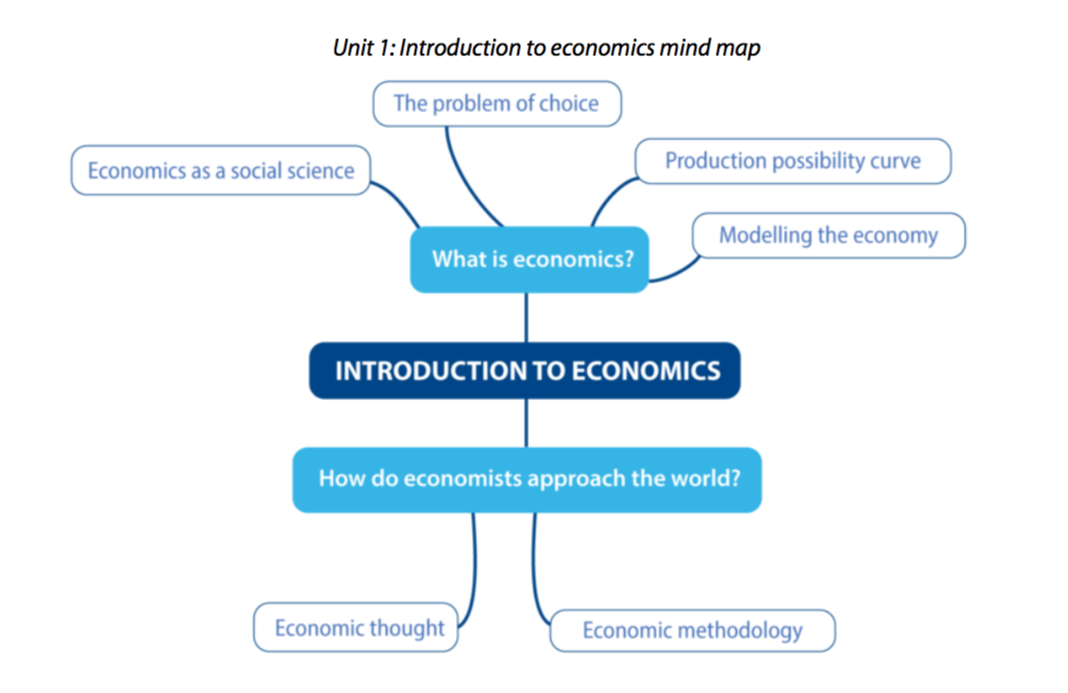 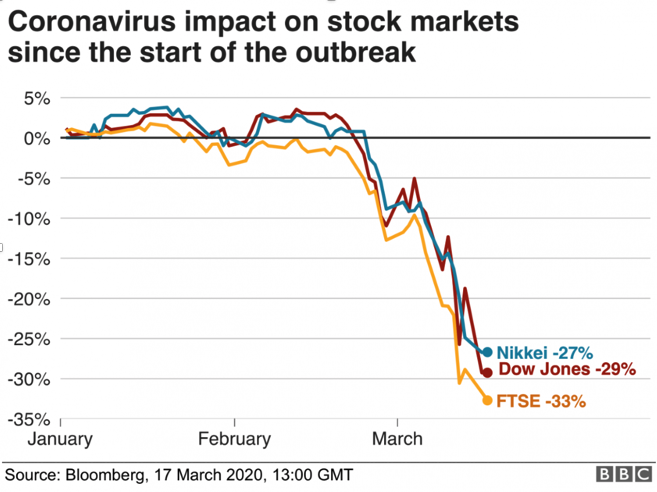 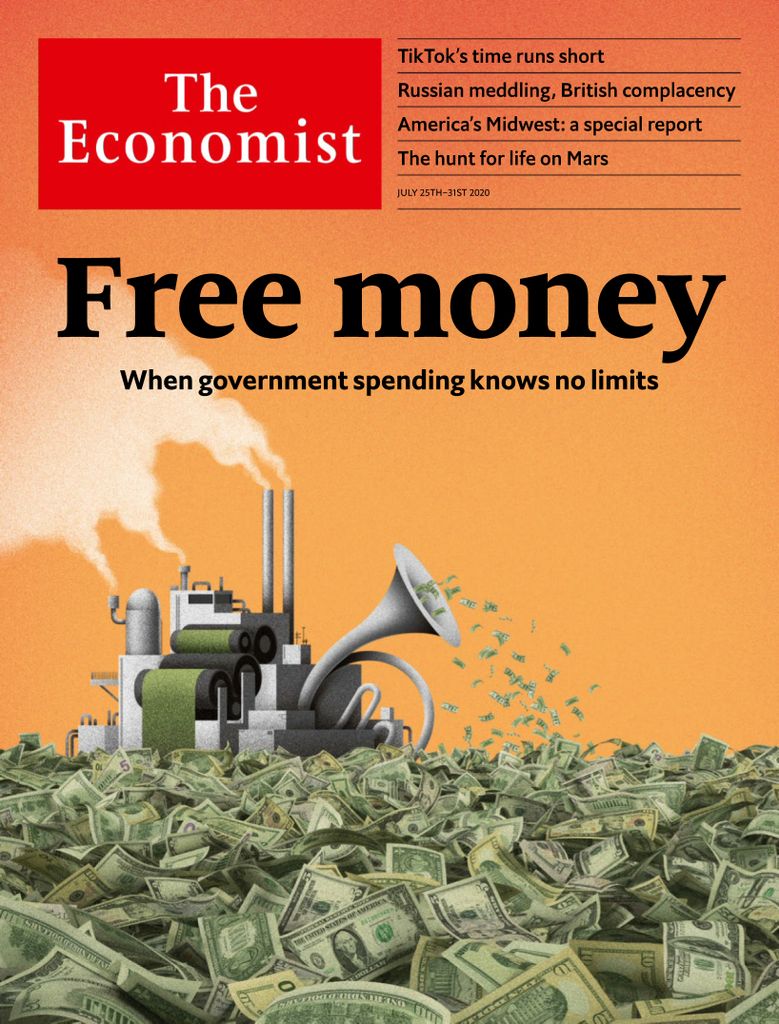 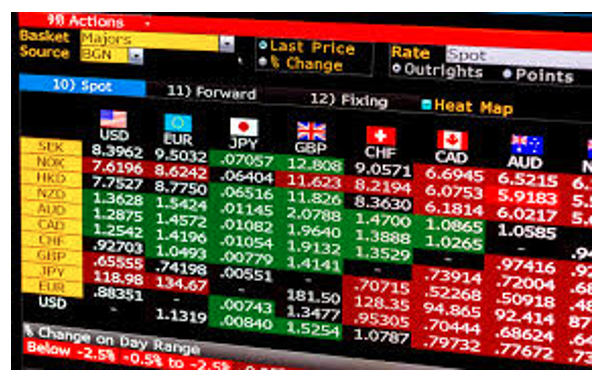 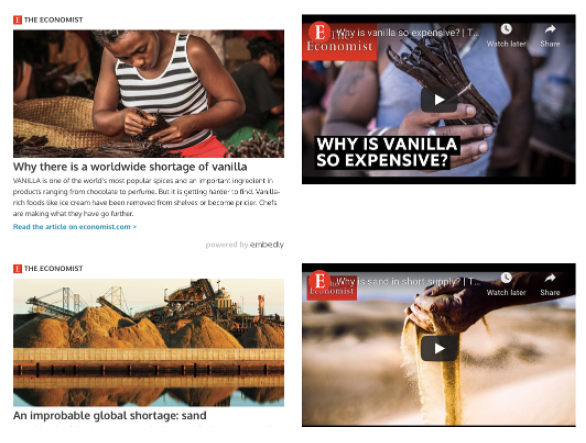 Economics is a particularly rigorous and respected post-16 choiceIt is looked upon very favorably for the academic challenge it providesIt utilizes social and economic theories to understand individuals and societiesThe course is divided into 4 units and these follow on from those that are studied at iGCSE. However, many of our students have not studied Economics prior to IBThere are a total of 41 students studying Economics at IB levelUNIT 1: Introduction to Economics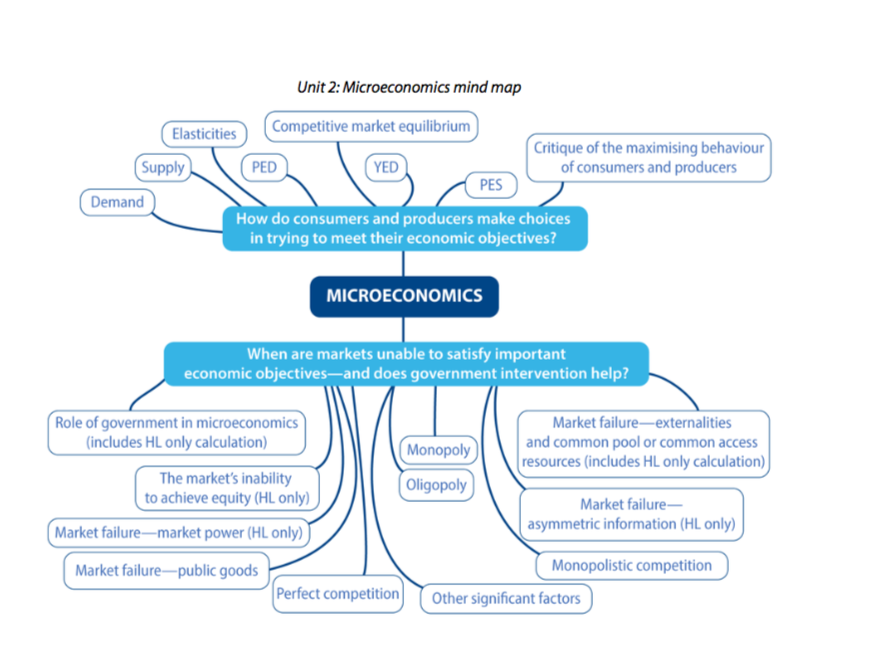 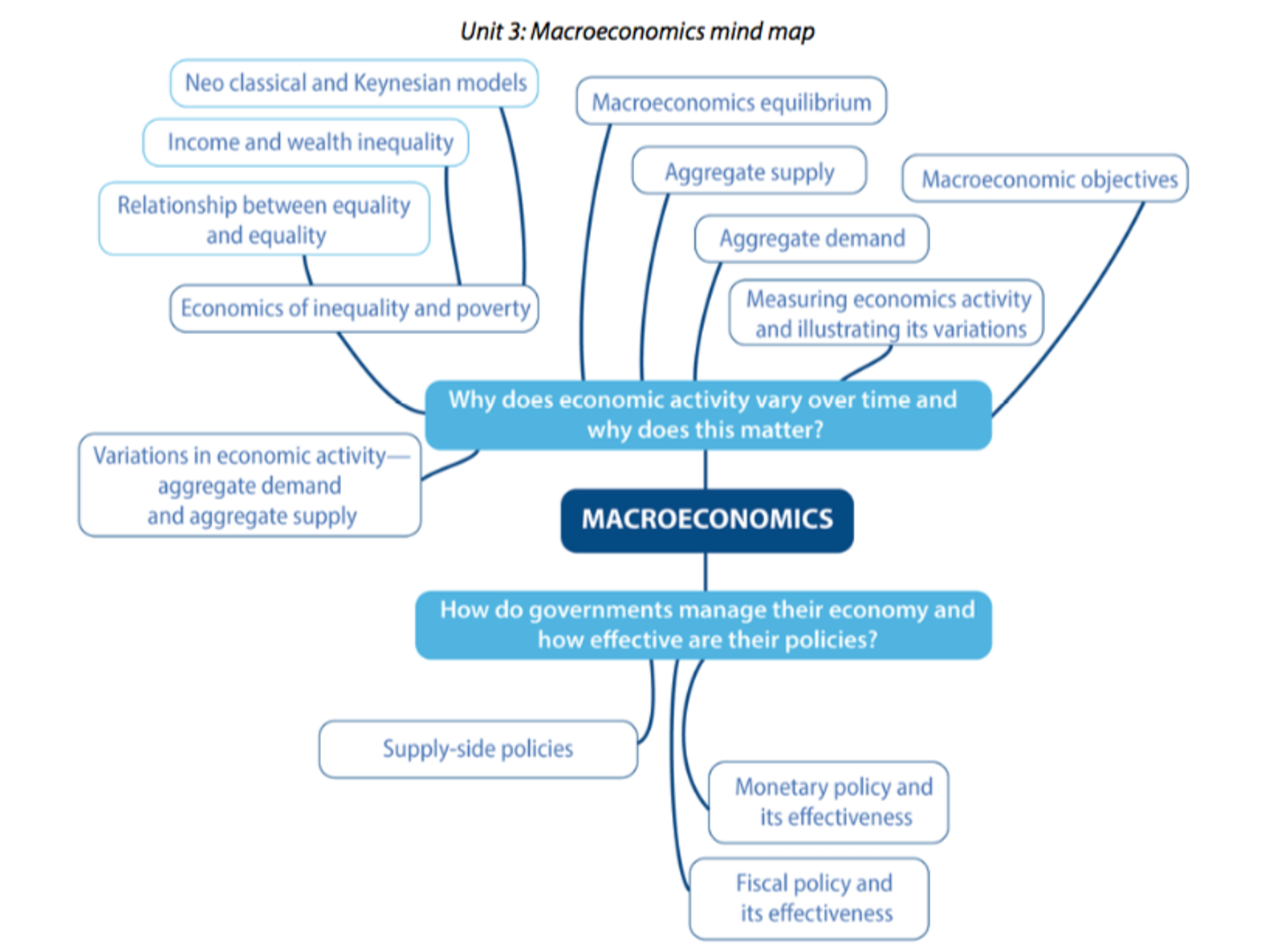 UNIT 2: MicroeconomicsUNIT 3: Macroeconomics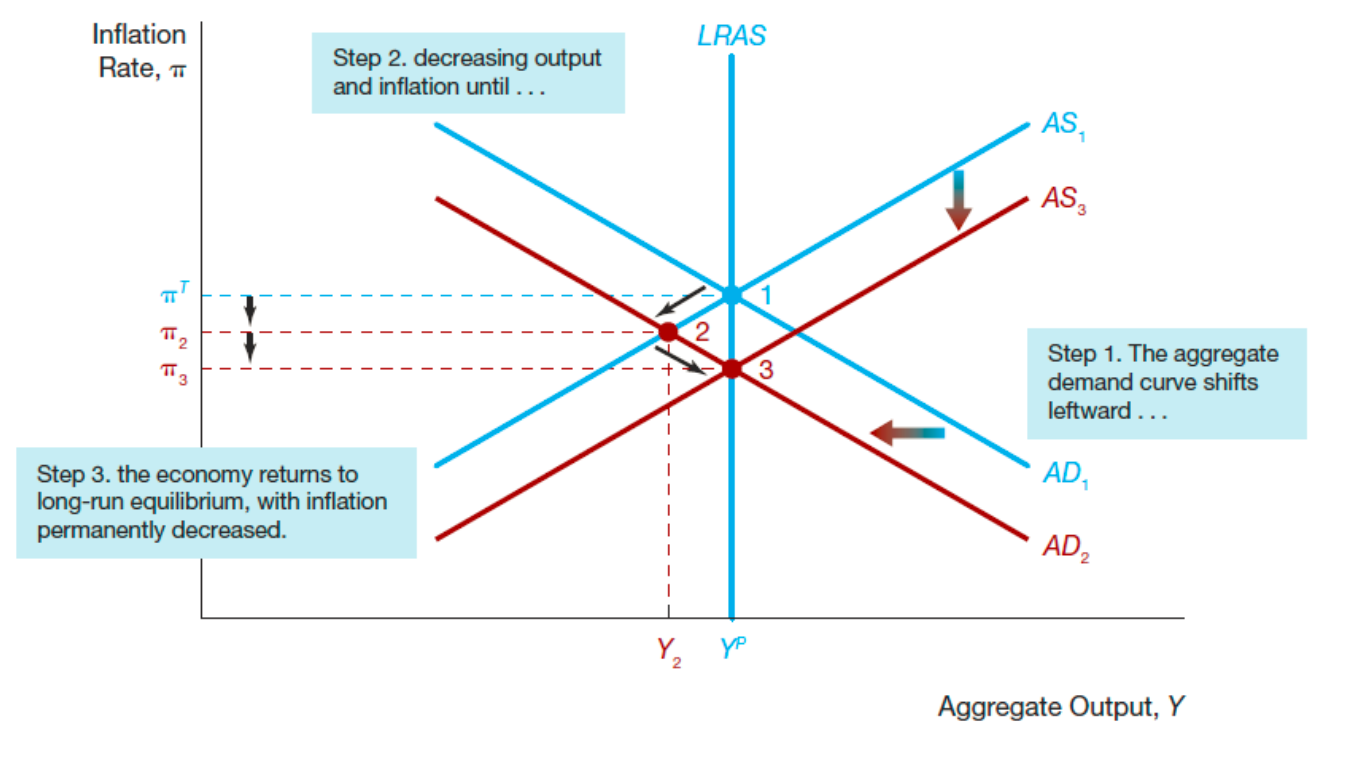 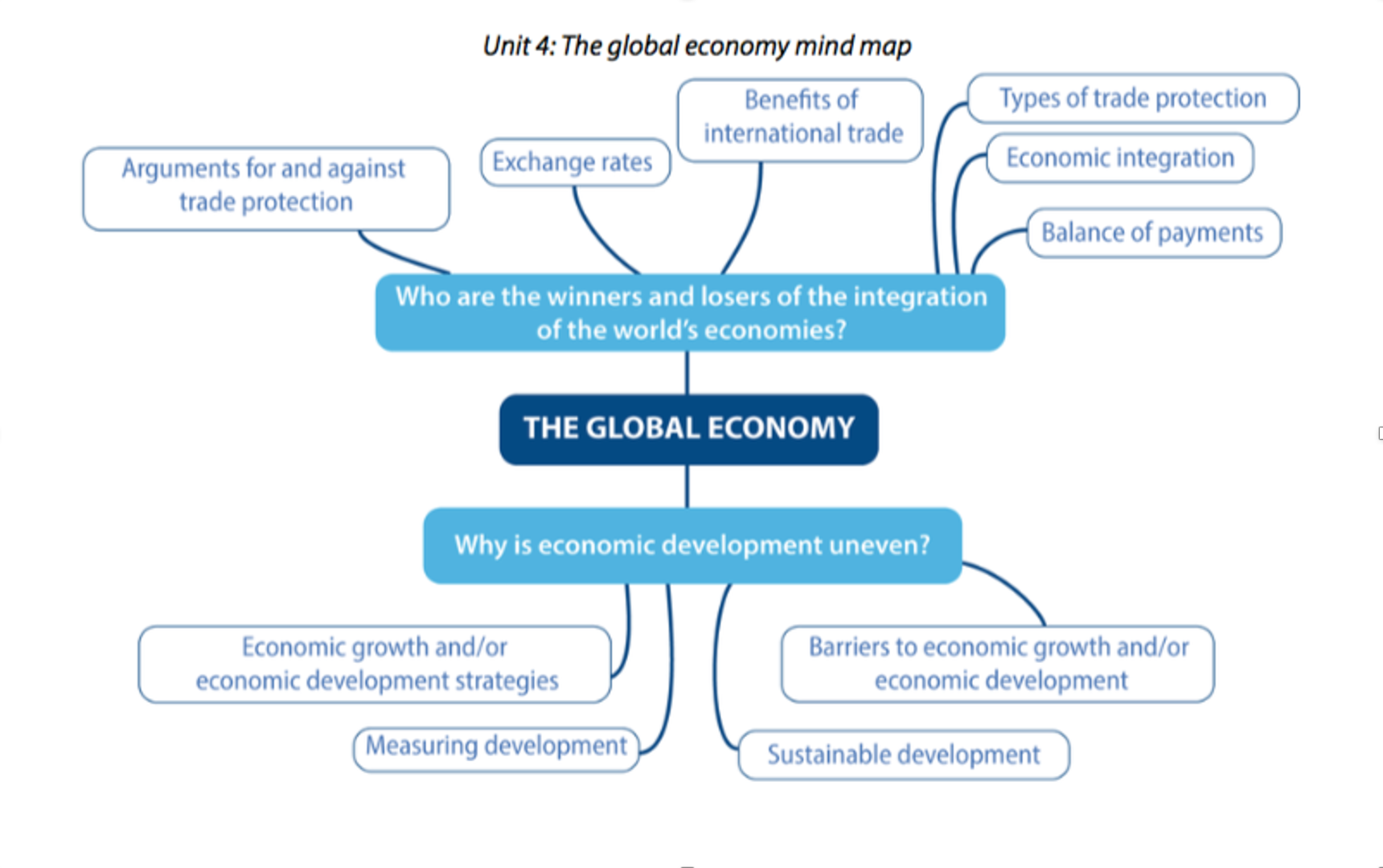 UNIT 4: The Global Economy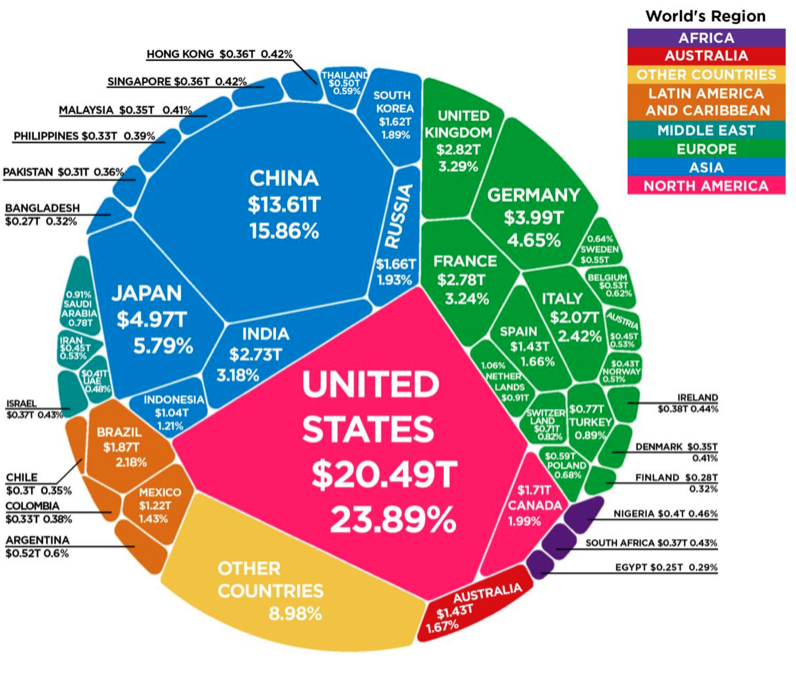 Reasons to study Economics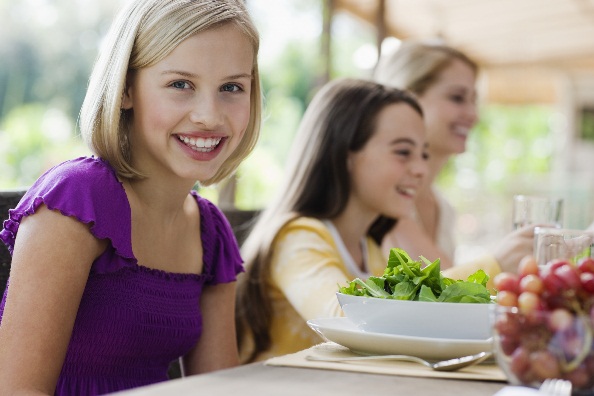 